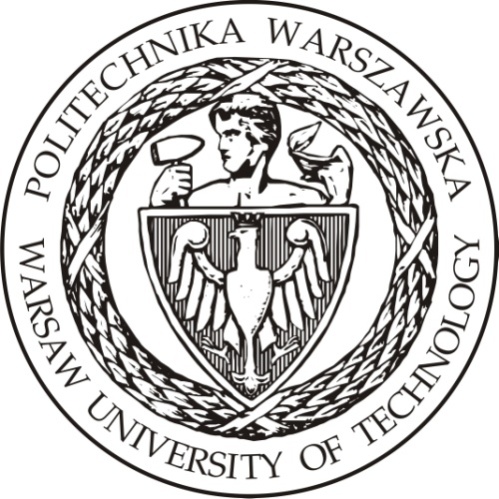 POLITECHNIKA WARSZAWSKAWYDZIAŁ : Mechaniczny Energetyki I LotnictwaMetoda Elementów Skończonych IISPRAWOZDANIEĆwiczenie nr 1 (Patran+Nastran)  (ANSYS)Wspornik stalowy                                                                    Wykonał :  Jan Abacki (indeks 123456)(magisterskie niestacjonarne)WARSZAWA, styczeń 2021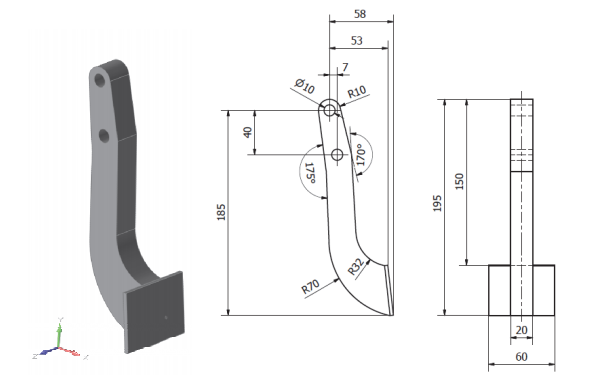 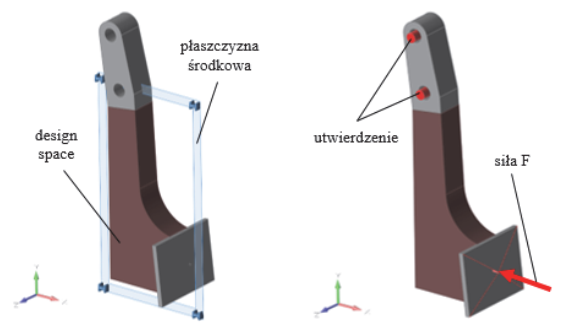 Cel ćwiczeniaCelem przeprowadzonego ćwiczenia była analiza wyboczeniowa kolumny stalowej……..Obiekt – dane2a. Układ jednostek. Przyjęty układ odniesienia (orientacja).2b. Wymiary, gabaryty, kształtNa Rys 2. Przedstawiono ogólny układ … 2c. Dane materiałowe2d. Warunki brzegowe i obciążenieModel MES3a. Oprogramowanie3b. Zastosowane elementy skończone.3c. Siatka podziału, liczby elementów / węzłów3d. Ustawiania analizy – jeśli istotne (typ analizy, liczba kroków, przyjęte algorytmy itd.)Wyniki – omówienieJeśli się da – (uproszczone) oszacowanie analityczne niektórych wyników----------------------------------------------  Koniec strony  =  „page break”---------------------Na dalszych stronach idą wyłącznie rysunki ( z podpisami)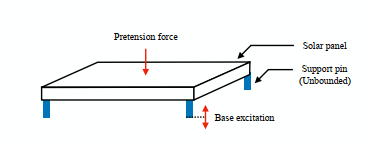 Rys1. Ogólny układ analizowanej struktury